هُواللّه-الحمد لله الّذی احاطت فيوضاته و ظهرت آياته…عبدالبهاءاصلی فارسی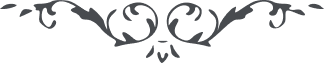 هُواللّه الحمد لله الّذی احاطت فيوضاته و ظهرت آياته و ارتفعت راياته و فاضت من غمام فضله غيث هاطل و فيض وابل فاهتزّت و ربت و انبتت ارض الحقائق النّورانيّة نباتاً حسناً و رياحين رحمانيّة و تزينّت و تأنّقت و زکت و زهت و ازهرت باوراد الحقائق و المعانی و ازهار الحکمة و العرفان الالهی و الصّلاة و التّحيّة و الثّنآء علی مرکز الهدی و سراج الملأ الأعلی الحقيقة النّورانيّة و الکينونة الرّحمانيّة الدّرّة البيضآء و الفريدة العصمآء و الخريدة النّورآء المتلئلئة فی اوج العلی علی آفاق الانشآء و علی الّذين استفاضوا من فيضها و استسقوا من غيثها و استشرقوا من انوارها و استکشفوا اسرارها ايّها الرّجل الجليل انّی اخاطبک بقلب خافق بمحبّة اللّه و صدر منشرح بذکراللّه و روح مستبشر ببشارات اللّه حتّی تأخذک نفحات القدس و تجذبک الی محفل الانس و تجعلک شعلة نورانيّة  ملتهبة بنار محبّة اللّه مضيئة بنور معرفة اللّه انّ هذا لهو المنحة الکبری و الموهبة العظمی هنيئاً لمن نالها و عليک التّحيّة و الثّنآء   ع ع 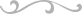 